                                                                            Committee: UNEP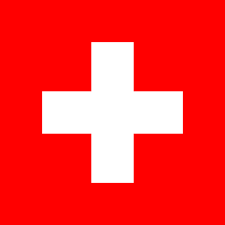 Country: SwitzerlandAGENDE ITEM: Enhancing The  Transition to Sustainable Energy As a Response to Climate Change  The United Nations Environment Programme (UNEP) is the leading environmental authority in the United Nations system. UNEP uses its expertise to strengthen environmental standards and practices while helping implement environmental obligations at the country, regional and global levels. This program aims to leave a cleaner world to future generations by raising awareness of people and countries since June 1972. Working for a better future by gathering everyone under one roof, this program tries to bring solutions to all environmental issues, from global warming to overfishing, for the benefit of both people and nature.     Switzerland has been supporting UNEP since the 1970s on critical issues such as biodiversity conservation, chemicals and waste, resource efficiency, and environmental governance. When it comes to financial support, Switzerland has been supporting UNEP ever since 1975 with yearly contributions to the Environment Fund.  Between 2012 and 2018, Switzerland contributed its share to the Environment Fund—US$28.6 million in total—and consistently featured in the top 10 contributor list to the Fund. In addition, Switzerland provides additional funding towards UNEP’s scientific work and to programmes in the areas of biodiversity, environmental governance, resource efficiency and chemicals and waste. Switzerland is nearly self-sufficient in electricity production. In 2020, more than 600 hydroelectric plants generated 58% of the electricity consumed in Switzerland. And this hydroelectric plants is fully renewable. And in total %66 of Switzerland's electricity is renewable. In 2017 Switzerland was named as one of the top five countries achieving the UN Sustainable Development Goals, and in 2020, Switzerland committed to reducing greenhouse gas emissions by 50 percent by 2030.     As Switzerland, we are aware of how difficult the energy transition is. But we are aware of where the rapidly increasing environmental pollution can lead if we do not stop now, especially after covid19. For this reason, we hope that all countries will transition to renewable energy systems, even with small steps. We are aware of how important the environment is for both future generations and the quality of life we live.   We think that in order to continue on this path, states can open a fund for environmental problems. We know that states are created by people and therefore people's help means a lot to the state. Recycling household waste can be of great help. In addition, traditional ways of energy production must be gradually transformed. It can also help nature a lot by switching to electric vehicles in transportation.Bibliography:https://www.unep.org/news-and-stories/story/switzerland-and-unep-discuss-their-longstanding-partnership#:~:text=When%20it%20comes%20to%20financial,global%20authority%20on%20the%20environment.https://www.unep.org/resources?keywords=COPhttps://www.trade.gov/country-commercial-guides/switzerland-energyhttps://theculturetrip.com/europe/norway/articles/10-ways-norway-is-contributing-to-an-environmentally-friendly-planet/https://www.nationalgeographic.com/travel/article/paid-content-travel-lighter-in-sustainability-focused-switzerlandhttps://www.wikipedia.org/